 DOBRO DJELO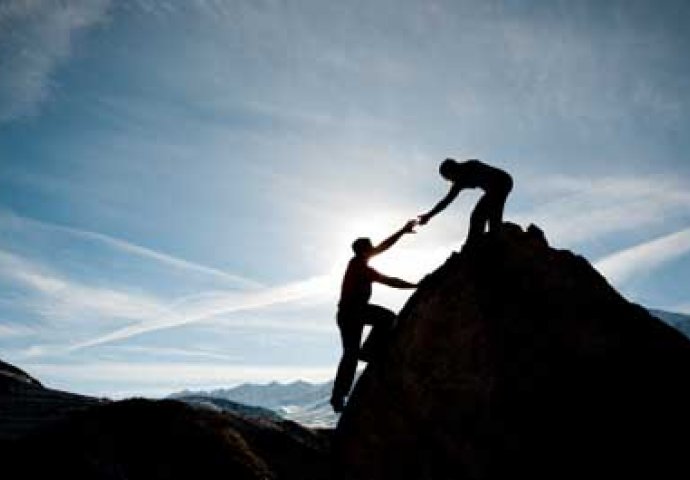 Što je dobro djelo? Dobro djelo je pomoći starici prijeći cestu i pokloniti siromahu vestu, usrećiti nekoga riječju lijepom i pomoći čovjeku slijepom. Dobro djelo je prijatelju oprostiti i s posvađanim se pomiriti, ispuniti svoje obećanje, govoriti istinu i lagati manje. Dobro djelo je susjeda pozdraviti i nešto lijepo napraviti. Dobro djelo nas sve usreći, i duboke rane liječi.ODGOVORI NA PITANJA ILI ZAOKRUŽI ODGOVOR:1.RAZMISLI, JESI LI OVIH DANA UČINIO DOBRO DJELO?DA                 NE2.KOJE JE TO BILO DOBRO DJELO?____________________________________________________________________________________________________________________________________________________________________3.KAKO SE OSJEĆAŠ KADA UČINIŠ DOBRO DJELO? LOŠE                  JAKO LIJEPO                  PLAČEM     NA LICU MI JE OSMJEH                        TUŽAN SAM               VESEO SAM4. POMAŽE LI TEBI NETKO U OBITELJI? TKO?________________________________________________________5. TKO TI POMAŽE U ŠKOLI?________________________________________________________6.POMAŽEŠ LI TI NEKOME U ŠKOLI? KOME?________________________________________________________7. IMAŠ LI PRIJATELJE KOD KUĆE ILI U ŠKOLI?DA               NE8. KAKO SE ZOVU TVOJI PRIJATELJI?________________________________________________________9.PROČITAJ ILI POSLUŠAJ OD UKUĆANA PJESMICU SA POČETKA NASTAVNOG LISTIĆA. KOJE DOBRO DJELO TI SE NAJVIŠE SVIĐA?________________________________________________________________________________________________________________